World War II & Nuclear Testing Study GuideObjective: Students will evaluate ’s role during World War II and the effect of nuclear testing in . Big Ideas: 	WWII impacted , and Utahans impacted the course of WWII.  One individual or groups of individuals can make a difference: for good or for badIntroduction:  	Read the , “The  Man.” What was it & how did this individual Utahan impact World War II? (2 sentences)I.   World War II Basics 101What years was it? From  ________ to _________I.1 Timeline Pt 1 On the following time line complete the information in the blanks, in the boxes provided, write at least one additional piece of information shared by the instructor.I.2   and  enter W.W.II Read pages 237-246 in the Utah History textbook (including the textboxes and side margins) when finished answer the following questions in full sentences, providing details when necessary to support your answer.  Answers should be written neatly, using correct grammar and penmanship.1.  What countries were the major Axis Powers?  What countries were the Allied Powers?2.  What happened at ?  Please provide details, and fill in the entire space.3.  List and explain three reasons why  was in such a good position to help the war effort?	A.	B.	C.  4.  Explain how rationing worked?5.  What kinds of items were in short supplies during the war?6.  List some ways in which women helped the war effort?  Give specific detailsI.   World War II Basics 101 (Pt. II) What countries were the Axis powers? _____________, _____________, ____________.What countries were the Allied powers? ___________, ____________, _____________.How did the war start? _____________________________________________________How did the  get involved in World War II? _________________________. II.  Utah War Effort at Home- II. 1  	THE ABC’S! Read your given section & be prepared to share with the class what you learn. While reading list important details under each letter to help you remember how  was affected by World War II.Armed Forces- 1000s of Utahans left their homes & fought in armed forces around the world________________________________________________________________________________________________________________________Boot Camps & Bases-  was an ideal place for military training________________________________________________________________________________________________________________________Courageous Women in the Workforce- “Rosie the Riveters” helped war production________________________________________________________________________________________________________________________Daily Rationing & Gardening- Utahans sacrificed food & supplies & planted victory gardens to help support the war________________________________________________________________________________________________________________________What did you learn from you peers:Armed Forces:Boot Camps & Bases:Courageous Women:Daily Rationing & Gardening:I.1 Timeline Pt 2 On the following time line complete the information in the blanks, in the boxes provided, write at least one additional piece of information shared by the instructor.III.  World War II Basics Pt II    III.1 Complete the chart below with complete sentences. 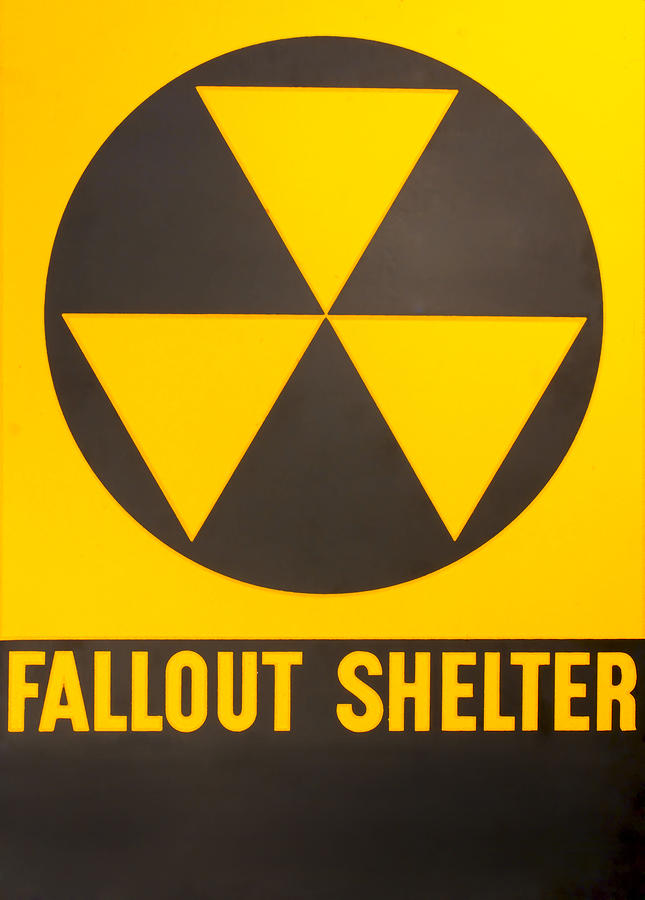 Nuclear Testing: What was it? (complete sentences)How has it affected people in ?Downwinders refers to individuals and communities who are _________ to__________ contamination or nuclear ________ from atmospheric or underground nuclear weapons testing, and nuclear accidents.After reviewing the primary accounts of  downwinders, pretend a member of your family was affected by the nuclear testing in  and has had many unexplainable health problems. Many call your family member a, “downwinder.” Write a letter to the  government and express your concern and alarm about nuclear testing and what you think they should do to fix the problem and help your family. (8 sentences at least)IV. Internment CampsRead pages 247-249 in the Utah History textbook (including the textboxes and side margins) when finished answer the following questions in full sentences, providing details when necessary to support your answer.  Answers should be written neatly, using correct grammar and penmanship.1.  For what reasons were Japanese Americans forced to move to camps such as Topaz?2.  Mine Okobo wrote a book about her experiences at Topaz.  Do you agree or disagree with her?  Explain you answer.  Give numerous examples from your own life and/ or from the novel “Journey to Topaz” to support your opinion.V.  The Big Ideas:One individual or groups of individuals can make a difference: for good or for badTerm:Definition: (Who, what, when, where) Why does it matter/ How did it impact ?HolocaustNavajo Code TalkersD-DayInternment CampsV-E Day & V-J DayPositiveNegativeWho? & How?Who? & How?